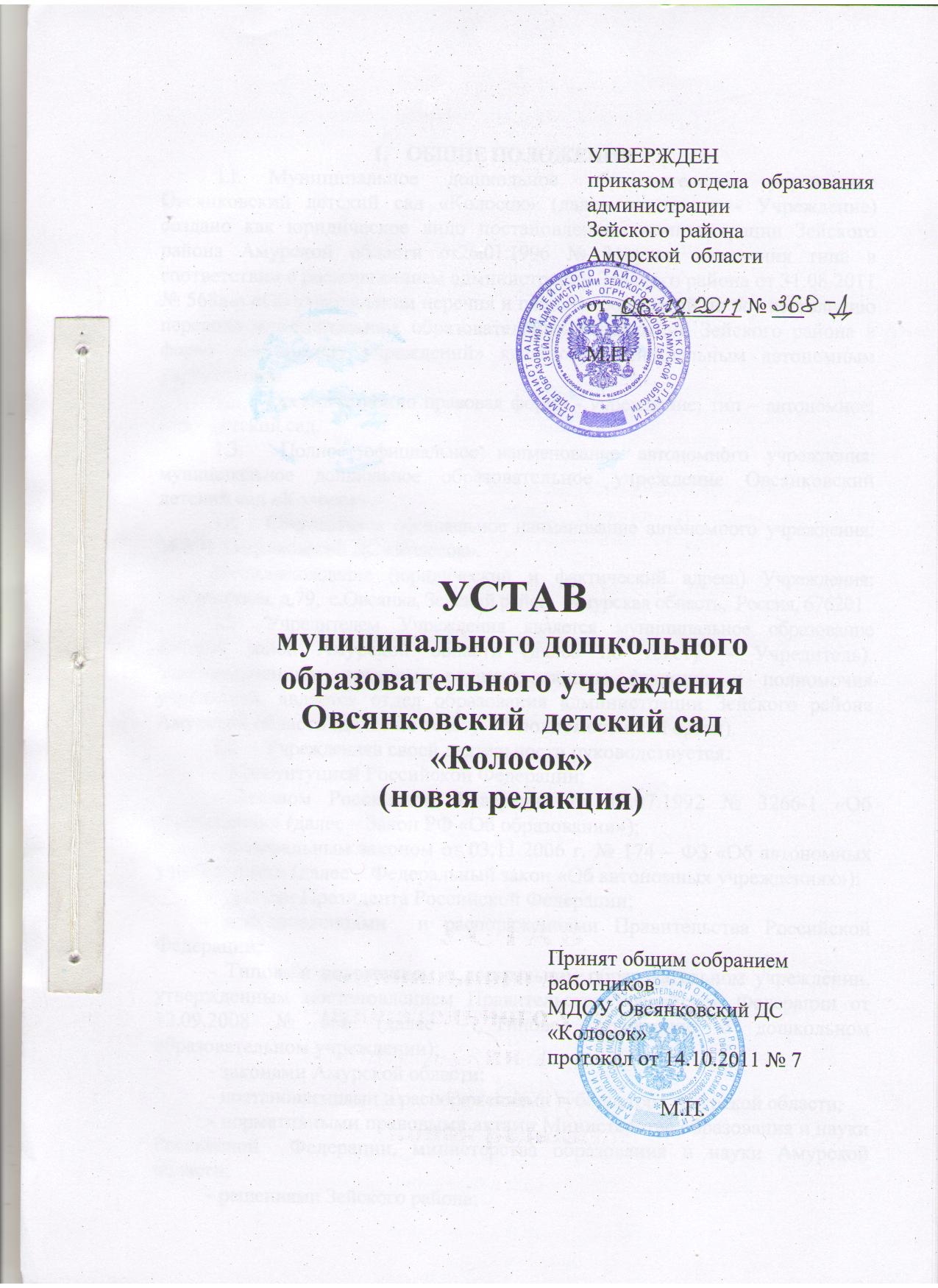 ОБЩИЕ ПОЛОЖЕНИЯ1.1.	Муниципальное дошкольное образовательное учреждение Овсянковский детский сад «Колосок» (далее по тексту - Учреждение) создано как юридическое лицо постановлением администрации Зейского района Амурской области от26.01.1996 № 31путем изменения типа в соответствии с распоряжением администрации Зейского района от 31.08.2011 № 568а-р «Об утверждении перечня и плана мероприятий по осуществлению перевода муниципальных образовательных учреждений Зейского района в форму автономных учреждений» является муниципальным автономным учреждением.1.2.	Организационно правовая форма - учреждение; тип – автономное; вид – детский сад.1.3.  Полное официальное наименование автономного учреждения: муниципальное дошкольное образовательное учреждение Овсянковский  детский сад «Колосок».Сокращенное официальное наименование автономного учреждения: МДОУ Овсянковский ДС «Колосок».Местонахождение (юридический и фактический адреса) Учреждения: ул.Советская, д.79,  с.Овсянка, Зейский район,  Амурская область,  Россия, 676201Учредителем Учреждения является муниципальное образование Зейский район Амурской области (далее по тексту – Учредитель). Уполномоченным органом, осуществляющим функции и полномочия учредителя, является отдел образования администрации Зейского района Амурской области (далее по тексту – Уполномоченный орган).Учреждениев своей деятельности руководствуется: -  Конституцией Российской Федерации;- Законом Российской Федерации от 10.07.1992 № 3266-1 «Об образовании» (далее – Закон РФ «Об образовании»);- Федеральным законом от 03.11.2006 г. № 174 – ФЗ «Об автономных учреждениях» (далее – Федеральный закон «Об автономных учреждениях»);- указами Президента Российской Федерации;         - постановлениями  и распоряжениями Правительства Российской Федерации;- Типовым положением о дошкольном образовательном учреждении,  утвержденным постановлением Правительства Российской Федерации от 12.09.2008 № 666 (далее – Типовое положение о дошкольном образовательном учреждении); - законами Амурской области;- постановлениями и распоряжениями губернатора Амурской области;- нормативными правовыми актами Министерства образования и науки Российской  Федерации, министерства образования и науки Амурской области;- решениями Зейского района;- постановлениями администрации Зейского района;- приказами Уполномоченного органа;- настоящим Уставом;-договором, заключённым между Детским садом и родителями (законными представителями) воспитанников,- также международными актами в области защиты прав ребенка.Учреждение филиалов и представительств не имеет.1.8. Учреждение является юридическим лицом, некоммерческой организацией, имеет самостоятельный баланс, расчетный и иные счета в банках, лицевые счета в финансовых органах  муниципального образования, территориальных органах Федерального казначейства, круглую печать со своим наименованием, штамп, бланки, другие документы и реквизиты, зарегистрированные в порядке, предусмотренном законодательством Российской Федерации. Учреждение  может быть  истцом и ответчиком в суде. 1.9. Учреждение в установленном порядке вправе открывать счета в кредитных организациях или лицевые счета в финансовых органах муниципального образования, территориальных органах Федерального казначейства.1.10. Учреждение отвечает по своим обязательствам имуществом, находящимся у Учреждения на праве оперативного управления, за исключением недвижимого имущества и особо ценного движимого имущества, закрепленных за Учреждением Учредителем или приобретенных Учреждением за счет средств, выделенных  Учредителем Учреждению на приобретение этого имущества.1.11. Учредитель и Уполномоченный орган Учреждения не несут ответственность по обязательствам Учреждения. Учреждение не отвечает по обязательствам собственника имущества Учреждения.1.12. Учреждение от своего имени заключает договоры, приобретает имущественные и личные неимущественные права, несет  обязанности, выступает истцом и ответчиком в суде общей   юрисдикции и арбитражном суде в соответствии с действующим законодательством Российской Федерации.1.13. В Учреждении не допускаются создание и осуществление деятельности организационных структур политических партий, общественно - политических и религиозных движений и организаций (объединений). 1.14. Учреждение  самостоятельно осуществляет образовательный процесс.1.15. Учреждение в качестве юридического лица осуществляет свою деятельность с момента государственной регистрации в установленном действующим законодательством РФ порядке.1.16. Лицензирование деятельности Учреждения осуществляется в порядке, установленном законодательством Российской Федерации.Учреждение вправе осуществлять виды деятельности на основании лицензии. Лицензия на осуществление образовательной деятельности действует бессрочно.1.17. Учреждение несет в установленном законодательством Российской Федерации порядке ответственность за:- невыполнение функций, отнесенных к его компетенции;          - реализацию не в полном объеме образовательных программ в соответствии с учебным планом и графиком образовательного процесса; -   качество образования своих выпускников;- жизнь и здоровье воспитанников и работников образовательного учреждения во время образовательного процесса;-  нарушение прав и свобод воспитанников и работников образовательного учреждения;-   качество реализуемых образовательных программ;  - соответствие применяемых форм, методов и средств организации образовательного процесса возрастным, психофизиологическим особенностям, склонностям, способностям, интересам и потребностям детей;  - иные действия, предусмотренные законодательством Российской Федерации1.18. В целях выполнения стоящих перед ним задач Учреждение имеет право устанавливать прямые связи с предприятиями, учреждениями, организациями, в том числе и иностранными.2. ЦЕЛИ И ПРЕДМЕТ ДЕЯТЕЛЬНОСТИ, ТИПЫ И ВИДЫ РЕАЛИЗУЕМЫХ ПРОГРАММ, ЗАДАЧИ ОБРАЗОВАТЕЛЬНОГО ПРОЦЕССА 2.1. Целью Учреждения является создание условий, необходимых для реализации гарантированного гражданам Российской Федерации права на получение общедоступного и бесплатного дошкольного образования.2.2. Предметом деятельности Учреждения является реализация общеобразовательных программ дошкольного образования различной направленности, в том числе оздоровительных. 2.3. Учреждение обеспечивает воспитание, обучение и развитие, а также присмотр, уход и оздоровление детей в возрасте от 1,5 лет до 7 лет. 2.4. Содержание образовательного процесса в Учреждении определяется образовательной программой дошкольного образования, разрабатываемой, принимаемой и реализуемой им самостоятельно в соответствии с федеральными государственными требованиями к структуре основной общеобразовательной программы дошкольного образования и условиям её реализации, установленными федеральным органом исполнительной власти, осуществляющим функции по выработке государственной политики, нормативно – правовому  регулированию в сфере образования, и с учетом особенностей психофизического развития и возможностей детей.2.5. Основными задачами Учреждения являются: охрана жизни и укрепление физического и психического здоровья детей; обеспечение познавательно-речевого, социально-личностного, художественно-эстетического и физического развития детей; воспитание, с учетом возрастных категорий детей, гражданственности, уважения к правам и свободам человека, любви к окружающей природе, Родине, семье; взаимодействие с семьями детей для обеспечения полноценного развития детей; оказание консультативной и методической помощи родителям (законным представителям) по вопросам воспитания, обучения и развития детей.	2.6. Учреждение  реализует:1) основную общеобразовательную программу дошкольного образования «От рождения до школы» под редакцией Н.Е.Вераксы, Т.С.Комаровой, М.А.Васильевой в группах общеразвивающей направленности;2) дополнительные образовательные программы, используемые при проведении дополнительных платных образовательных услуг.Основные цели образовательного процесса:создание условий для обеспечения реализации гарантированного гражданам Российской Федерации права на получение общедоступного и бесплатного дошкольного образования; реализация общеобразовательных программ дошкольного образования; всестороннее формирование личности ребёнка с учётом особенностей его физического, психического развития, индивидуальных особенностей;  взаимодействие с семьёй для обеспечения полного развития ребёнка; создание необходимых условий для раскрытия творческого потенциала воспитанников и педагогических работников; забота об эмоциональном благополучии каждого ребёнка; реализация дополнительных образовательных программ;  обеспечение готовности к школьному обучению.2.7. Учреждение несет в установленном законодательством Российской Федерации порядке ответственность за:                                                                                                          -    выполнение функций, определенных Уставом;   - реализацию в полном объеме основной общеобразовательной программы дошкольного образования;  -   качество реализуемых образовательных программ;  - соответствие применяемых форм, методов и средств организации образовательного процесса возрастным, психофизиологическим особенностям, склонностям, способностям, интересам и потребностям детей;  - жизнь и здоровье детей и работников дошкольного образовательного учреждения во время образовательного процесса. 3. ОРГАНИЗАЦИЯ ОБРАЗОВАТЕЛЬНОГО ПРОЦЕССА УЧРЕЖДЕНИЯ3.1. Обучение и воспитание в Учреждении ведется на русском языке. В Учреждении созданы условия для изучения русского языка как государственного языка Российской Федерации.3.2. Дисциплина в Учреждении  поддерживается на основе уважения человеческого достоинства воспитанников, родителей (законных представителей и работников Учреждения. Применение методов физического и психического насилия по отношению к воспитанникам не допускается.3.3. Медицинское обслуживание детей в Учреждении обеспечивается медицинским персоналом  МБУЗ «Овсянковский филиал» МБУЗ «Центральная больница г.Зея и Зейского района им.Б.Е.Смирнова», медицинской сестрой Детского сада. Медицинский персонал наряду с администрацией несет ответственность за здоровье и физическое развитие детей, проведение лечебно - профилактических мероприятий, соблюдение санитарно-гигиенических норм, режима и обеспечение качества питания. Учреждение обязано предоставить помещение с соответствующими условиями для работы медицинских работников, осуществлять контроль в целях охраны и укрепления здоровья детей и работников.3.4. Организация питания воспитанников в Учреждении возлагается на Учреждение. В Учреждении устанавливается следующая кратность питания – четырехразовое питание.       Контроль за качеством питания, разнообразием, витаминизацией блюд, закладкой продуктов питания, кулинарной обработкой, выходом блюд, технологией приготовлением блюд, вкусовыми качествами пищи, за санитарным состоянием пищеблока, правильностью хранения и соблюдением сроков реализации продуктов возлагается на медицинский персонал Учреждения.3.5. Порядок комплектования в Учреждении определяется в соответствии с «Положением о порядке комплектования муниципальных дошкольных образовательных учреждений Зейского района», утвержденным приказом Уполномоченного органа.В Учреждение принимаются дети в возрасте от 1,5 года до 7 лет наосновании следующих документов: -   заявления родителей (законных представителей);медицинского заключения о состоянии здоровья ребенка;свидетельства о рождении ребенка (копия).3.6.	Зачисление детей в Учреждение оформляется приказом заведующего. При приеме ребенка в Учреждение между Учреждением и родителями (законными представителями) воспитанника заключается договор, включающий в себя взаимные права, обязанности и  ответственность сторон, возникающие в процессе обучения, воспитания, присмотра и ухода, развития и оздоровления воспитанников, длительность пребывания воспитанника в Учреждении, а также расчет размера родительской платы, взимаемой с родителей (законных представителей) за содержание воспитанника в Учреждении, подписание которого является обязательным для обеих сторон с выдачей одного экземпляра договора родителям (законным представителям).При приеме ребенка в Учреждение администрация Учреждения обязана ознакомить родителей (законных представителей) с Уставом Учреждения, лицензией на право осуществления образовательной деятельности и другими документами, регламентирующими организацию воспитательного и образовательного процесса.Правом  на внеочередное предоставление места в  Учреждении пользуются дети:  -  прокуроров, согласно п. 5 ст. 44 Федерального закона от 17.01.1992 №  2202-1 ФЗ «О прокуратуре Российской Федерации»; -  судей  согласно п. 3 ст.19 Закона РФ от 26.06.1992 № 3132-1 «О статусе судей в Российской Федерации»;    -  погибших (пропавших без вести),  умерших, ставших инвалидами сотрудников и военнослужащих (из числа указанных в п. 1 постановления Правительства Российской Федерации от  09.02.2004 № 65) согласно п. 14 постановления Правительства Российской Федерации от 09.02.2004 № 65 «О дополнительных гарантиях и компенсациях военнослужащим и сотрудникам федеральных органов исполнительной власти, участвующим в  контртеррористических  операциях и обеспечивающим правопорядок и общественную безопасность на территории  Севера - Кавказского региона Российской Федерации»;  - военнослужащих и сотрудников органов внутренних дел, государственной противопожарной  службы,   уголовно-исполнительной системы, непосредственно участвующих в борьбе с терроризмом на территории Республики Дагестан и погибших (пропавших без вести), умерших, ставших инвалидами в связи выполнением служебных обязанностей согласно п. 1 постановления Правительства Российской Федерации от 25.08.1999 № 936 «О дополнительных мерах  по социальной защите членов семей военнослужащих и сотрудников органов внутренних дел, Государственной противопожарной службы, уголовно-исполнительной системы, непосредственно участвовавших  в борьбе с терроризмом на территории Республики Дагестан и погибших (пропавших без вести), умерших, ставших инвалидами в связи с выполнением служебных обязанностей»;- граждан, подвергшихся воздействию радиации вследствие  катастрофы на Чернобыльской АЭС в соответствии с пп. 12 п. 1 ст. 14 Закона Российской Федерации от 15.05.1991 № 1244-1 «О социальной защите граждан, подвергшихся воздействию радиации вследствие катастрофы на Чернобыльской АЭС»;- погибших (пропавших без вести), умерших, ставших инвалидами военнослужащих и сотрудников федеральных органов исполнительской  власти, участвующих  в выполнении задач по обеспечению безопасности и защите граждан Российской Федерации, проживающих на территориях Южной Осетии и Абхазии, согласно п.4  постановления Правительства Российской Федерации от 12.08.2008 № 587 «О дополнительных мерах по усилению социальной защиты военнослужащих и сотрудников федеральных органов исполнительной власти, участвующих  в выполнении задач по обеспечению безопасности и защите граждан Российской Федерации, проживающих на территориях  Южной Осетии и Абхазии».Правом на предоставление места в Учреждение не позднее месячного срока с момента обращения пользуются дети граждан, уволенных с военной службы, согласно п. 5 ст. 23 Федерального закона от 27.05.1998 № 76-ФЗ «О статусе военнослужащих».Правом  на предоставление места в Учреждение в течение  трех месяцев с момента обращения пользуются дети сотрудников правоохранительных органов по контролю за оборотом наркотических средств и психотропных веществ согласно п. 136 Указа Президента  Российской  Федерации от 05.06.2003 № 613 «О правоохранительной службе в органах по контролю за оборотом наркотических средств и психотропных веществ».Правом на первоочередное предоставление места в Учреждении пользуются дети:- сотрудников полиции согласно ст. 46 Федерального закона от 07.02.2011 №-3-ФЗ «О полиции»;- военнослужащих согласно п. 6. ст. 19 Федерального закона от 27.05.1998 № 76-ФЗ «О статусе военнослужащих»;- дети инвалиды, дети, один из родителей которых является инвалидом, в соответствии с п. 1 Указа Президента Российской  Федерации от 02.10.1992 № 1157 «О дополнительных мерах государственной  поддержки инвалидов»; - из многодетных семей согласно абз. 5. пп. «б» п. 1 Указа Президента Российской Федерации  от 05.05.1992 № 431 «О мерах по социальной поддержке многодетных семей».3.7. За ребенком в  Учреждении  сохраняется  место на время  его болезни, санаторно-курортного  лечения,  пребывания  в условиях карантина, отпуска  и временного отсутствия родителей (законных представителей), иных случаев по заявлению  родителей (законных представителей).3.8. Отчисление  ребенка из  Учреждения проводится по  следующимоснованиям:по заявлению родителей (законных представителей);по   медицинскому   заключению    о    состоянии   здоровья   ребенка, препятствующему его пребыванию в Учреждении;Отчисление воспитанника из Учреждения оформляется приказом руководителя.3.9.  В Детском саду ведется «Журнал комплектования воспитанников по группам» (далее – Журнал). Журнал  предназначен для информационных сведений о воспитанниках и родителях (законных представителях), осуществления контроля движения контингента воспитанников.     В Журнал записываются все воспитанники Детского сада. Ежегодно в него заносятся сведения о воспитанниках нового приема. При зачислении ребенка в Детский сад в Журнал  заносятся наименование группы, в которую он зачислен, номер и дата приказа о зачислении.    При отчислении воспитанника в Журнал заносятся номер и дата приказа об отчислении, указывается причина отчисления.  Временное прекращение посещения Детского сада (например, по болезни) в Журнале не отмечается. Ежегодно по состоянию на первое сентября руководитель Детского сада  подводит итоги за прошедший учебный год и фиксирует их в Журнале (количество детей, принятых в Детский сад в течение учебного года и количество детей, выбывших в школу и по другим причинам).Журнал постранично пронумеровывается, прошнуровывается и скрепляется подписью руководителя и печатью Детского сада.3.10. Количество групп в Учреждении определяется исходя из количественного и возрастного состава воспитанников и предельной наполняемости групп.3.11. В группы могут включаться как дети одного возраста, так и дети разных возрастов (разновозрастные группы).3.12. В группах общеразвивающей направленности предельная наполняемость устанавливается в зависимости от возраста детей и составляет: от 2 месяцев до 1 года - 10 детей; от 1 года до 3 лет - 15 детей; от 3 лет до 7 лет - 20 детей.3.13. В разновозрастных группах общеразвивающей направленности предельная наполняемость составляет при наличии в группе детей:     двух возрастов (от 1.5  до 3 лет) - 8 детей;      любых трех возрастов (от 3 до 7 лет) - 10 детей;     любых двух возрастов (от 3 до 7 лет) - 15 детей.3.14.При организации образовательного процесса Учреждение создает условия, гарантирующие охрану и укрепление здоровья воспитанников.Режим непосредственно-образовательной деятельности  воспитанников определяются на основе рекомендаций, согласованных с органами здравоохранения.  3.15. Учреждение устанавливает максимальный объём нагрузки на детей во время непосредственно-образовательной деятельности, соответствующий  действующим санитарно-эпидемиологическим правилам и нормативам.Максимально допустимый объем недельной образовательной нагрузки,  включая реализацию дополнительных образовательных программ, для детей дошкольного возраста составляет: в младшей группе (дети четвертого года жизни) -2 часа 45 мин., в средней группе (дети пятого года жизни) - 4 часа, в старшей группе (дети шестого года жизни) - 6 часов 15 минут, в подготовительной (дети седьмого года жизни) - 8 часов 30 минут.Для детей раннего возраста от 1,5 до 3 лет непосредственно образовательная деятельность должна составлять не более 1,5 часа в неделю (игровая, музыкальная деятельность, общение, развитие движений). Продолжительность непрерывной непосредственно образовательной деятельности составляет не более 10 мин. Допускается осуществлять непосредственно образовательную деятельность в первую и во вторую половину дня (по 8-10 минут). В теплое время года непосредственно образовательную деятельность осуществляют на участке во время прогулки.	Продолжительность непрерывной непосредственно-образовательной деятельности для детей 4-го года жизни - не более 15 минут, для детей 5-го года жизни - не более 20 минут, для детей 6-го года жизни - не более 25 минут, а для детей 7-го года жизни - не более 30 минут. Максимально допустимый объем образовательной нагрузки в первой половине дня в младшей и средней группах не превышает 30 и 40 минут соответственно, а в старшей и подготовительной 45 минут и 1, 5 часа соответственно. В середине времени, отведенного на непрерывную образовательную деятельность, проводят физкультминутку. Перерывы между периодами непрерывной образовательной деятельности - не менее 10 минут.	Непосредственно-образовательная деятельность с детьми старшего дошкольного возраста может осуществляться во второй половине дня после дневного сна, но не чаще 2-3 раз в неделю. Ее продолжительность должна составлять не более 25-30 минут в день. В середине непосредственно образовательной деятельности статического характера проводят физкультминутку.	Непосредственно-образовательная деятельность физкультурно-оздоровительного и эстетического цикла должна занимать не менее 50% общего времени, отведенного на непосредственно-образовательную деятельность. Домашние задания воспитанникам в Учреждении  не задают.   Учебный год в Учреждении начинается 1 сентября и заканчивается 25 мая. В течение учебного года предусмотрены осенние, зимние и весенние каникулы продолжительностью 7 дней.Во время каникул проводятся занятия только эстетического и оздоровительного цикла (музыкальные, спортивные, изобразительного искусства).   
          3.16. При необходимости комплектуются группы кратковременного и  круглосуточного пребывания детей в Учреждении.3.17. Взаимоотношения между Учреждением и родителями (законными представителями) регулируются договором, включающим в себя взаимные права, обязанности и ответственность сторон, возникающие в процессе воспитания, обучения, развития, присмотра, ухода и оздоровления детей, длительность пребывания ребенка в Учреждении, а также расчет размера платы, взимаемой с родителей (законных представителей) за содержание ребенка в Учреждении. Отношения ребенка и персонала Учреждения строятся на основе сотрудничества, уважения личности ребенка и предоставления ему свободы развития в соответствии с индивидуальными особенностями.
        3.18. Режим работы Учреждения и длительность пребывания в нем детей определяется Уставом Учреждения.Режим работы Учреждения  -  пятидневная рабочая неделя с 9- часовым пребыванием детей с 7-45ч до 16-45ч. Нерабочие дни - суббота, воскресение, а также праздничные дни, установленные законодательством Российской Федерации.Допускается посещение детьми Учреждения по индивидуальному графику. Порядок посещения ребенком Учреждения по индивидуальному графику определяется в договоре между Учреждением и родителями (законными представителями) каждого ребенка.Режим дня, последовательность деятельности воспитанников Учреждения устанавливается в соответствии с действующими санитарными правилами и нормативами.3.19. В соответствии с целями и задачами, определяемым Уставом, Учреждение может реализовывать дополнительные образовательные программы и оказывать дополнительные образовательные услуги за пределами определяющих его статус образовательных программ, с учетом потребностей семьи и на основе договора, заключаемого между Учреждением и родителями (законными представителями).3.20. Учреждение вправе оказывать населению, предприятиям, учреждениям, организациям и воспитанникам Учреждения следующие платные дополнительные образовательные и оздоровительные  услуги, не предусмотренные соответствующими образовательными программами: - логика и основы математики;- развивающие игры;- изобразительная деятельность;- танцевально-хореографическая деятельность;- вокально-хоровая студия;- обучение игре на музыкальных инструментах;          - театрализованная деятельность;- детский дизайн, конструирование и ручной труд;- занятия педагога – дефектолога (логопеда);- занятия и консультации педагога-психолога;- углубленная подготовка к обучению в школе;-  изучение иностранных языков;- организация  группы выходного дня;- организация группы кратковременного пребывания;          -  организация и проведение досуга для детей (дни рождения, именины    и т.д.);        -  услуги детского парикмахера (перед утренниками и праздниками);        - лечебная физическая культура;        -  оздоровительный массаж;Платные дополнительные образовательные и оздоровительные услуги могут предоставляться  в полном соответствии с перечнем и по отдельности в зависимости от возможностей Учреждения и потребности родителей (законных представителей).	3.21. Платные дополнительные образовательные услуги предоставляются на принципах добровольности и необязательности их получения. Размер и порядок оплаты дополнительных образовательных услуг определяется договором. Платные образовательные услуги не могут быть оказаны взамен и в рамках основной образовательной деятельности, финансируемой за счет средств бюджета. Доход от вышеуказанной деятельности используется Учреждением в соответствии с уставными целями.3.22. Порядок оказания платных дополнительных услуг в Учреждении:- изучение спроса на платные дополнительные образовательные услуги и определение предполагаемого контингента воспитанников Учреждения;- определение потребности в платных дополнительных образовательных услугах производится путем изучения социального заказа на них в любой форме, в том числе путем опроса, анкетирования родителей (законных представителей);- проведения анализа материально-технической базы;- создание условий для оказания платных дополнительных образовательных услуг в соответствии с санитарно-эпидемиологическими правилами и нормами;-  доведение до потребителей достоверной информации об оказываемых платных дополнительных образовательных услугах и исполнителя Устава. Информация обеспечивает им свободу и возможность собственного выбора и содержит следующие сведения:-   наименование и место нахождения исполнителя, сведения о наличии необходимых случаях лицензии на право ведения соответствующей образовательной деятельности и её реквизитах, срока действия и органа, их выдавшего;- перечень предлагаемых заказчику (потребителю) платных дополнительных образовательных программ, формы и сроки их освоения;- стоимость платных дополнительных образовательных услуг оказываемых за дополнительную плату;- порядок набора потребителей и требования к потребителю (представителю потребителя) платных дополнительных образовательных услуг;- разработка и утверждение «Положения о порядке предоставления платных дополнительных образовательных услуг»;- разработка инструкций для лиц, ответственных за проведение платных дополнительных образовательных услуг;- заключение договоров со специалистами на выполнение платных дополнительных образовательных услуг;-  заключение с родителями (законными представителями) договора об оказании платных дополнительных образовательных услуг, предусматривающих наименования потребителя, его адрес, фамилию, имя, характер оказываемых услуг, срок действия договора, разные условия оплаты предоставляемых дополнительных образовательных услуг, ответственность исполнителя и заказчика, а также иные условия;- издание  приказа Учреждения об организации платных дополнительных образовательных услуг.3.23. Заказчики имеют право на ознакомление с Уставом и лицензией на реализуемые образовательные программы, с перечнем которых знакомят потребителей, имеющих право на получение льгот по оплате (если такое имеется в соответствии с Положением о порядке оказания платных дополнительных образовательных услуг).При обнаружении недостатков оказанных платных дополнительных образовательных услуг, в том числе оказания их не в полном объёме, заказчику по его требованию предоставляется на выбор: безвозмездное оказание образовательных услуг в полном объёме в соответствии с договором, соответствующее уменьшение стоимости оказанных образовательных услуг или возмещение понесенных им расходов по устранению недостатков оказанных образовательных услуг своими силами или третьими лицами.4. ПРАВА И ОБЯЗАННОСТИ УЧАСТНИКОВ ОБРАЗОВАТЕЛЬНОГО ПРОЦЕССА УЧРЕЖДЕНИЯ4.1. Участниками образовательного процесса Учреждения являются воспитанники, родители (законные представители) и педагогические работники Учреждения.Отношения участников образовательного процесса строятся на основе сотрудничества, уважения личности ребенка и предоставления ему свободы развития в соответствии с индивидуальными особенностями.4.2.    Каждому воспитаннику гарантируется  получение образования в соответствии с реализуемыми Учреждением   программами; получение платных дополнительных образовательных услуг; уважение человеческого достоинства; защита от всех форм физического и психологического насилия, оскорбления личности.4.3.    Родители (законные представители) имеют право: - защищать законные права и интересы ребенка; - принимать участие в управлении Учреждением; - знакомиться с Уставом Учреждения и лицензией; -присутствовать при отчетах заведующего и педагогических работников Учреждения о работе с детьми; - обращаться к заведующему Учреждением по любым вопросам, связанными с нарушением установленных норм работы Учреждения;- на предоставление социальной поддержки по оплате за содержание ребенка в Учреждении в установленном законом Российской Федерации порядке и размерах, - другие права, определенные действующим законодательством.4.4.    Родители (законные представители) являются первыми педагогами. Они несут ответственность за воспитание своего ребенка. Родители (законные представители) обязаны: - выполнять настоящий Устав и условия родительского договора в части, касающейся их обязанностей; - предупреждать о возможном отсутствии или болезни ребенка в течение первого дня отсутствия ребенка; - приносить в Учреждение личные вещи ребенка, связанные с обеспечением его пребывания в Учреждении;- вносить плату за питание и содержание ребенка в Учреждение, в установленном для конкретной семьи размере до 15 числа каждого месяца.4.5.  Работники Учреждения имеют право: - на участие в управлении дошкольным образовательным учреждением в порядке, определяемом настоящим уставом; - на защиту своей профессиональной чести, достоинства и деловой репутации;- на получение гарантированного заработка в соответствии с трудовым договором;- на охрану труда, социальное страхование в соответствии с действующим законодательством.4.6. Педагогические работники Учреждения имеют право: - получать доплаты и надбавки в соответствии с положением о распределении стимулирующей части фонда оплаты труда работников Учреждения;- на свободу выбора и использования методик воспитания в соответствии с действующим законодательством;- на  повышение квалификации; - на получение ежегодного удлиненного отпуска; - другие права, определенные действующим законодательством.Педагогические работники Учреждения обязаны:  - соблюдать Устав Учреждения, Правила внутреннего трудового распорядка, трудовой договор, Коллективный договор, родительский договор; - содействовать удовлетворению спроса родителей (законных представителей) на образовательные услуги;  - нести ответственность за жизнь, физическое и психическое здоровье воспитанников в установленном законом порядке; - сотрудничать с семьей воспитанников по вопросам воспитания; - периодически проходить медицинское обследование; -выполнять требования инструкций по охране труда и технике безопасности.Иные обязанности педагогических и других  работников Учреждения определяются трудовым договором, заключенным в соответствии с трудовым законодательством и должностной инструкцией.4.7.   Для работников Учреждения работодателем является Учреждение, трудовые отношения работников Учреждения регулируется трудовым договором. Условия договора не могут противоречить законодательству Российской Федерации.4.8. К педагогической деятельности Учреждения допускаются лица, имеющие среднее профессиональное или высшее профессиональное образование. Образовательный ценз указанных лиц подтверждается документами государственного образца о соответствующем уровне образования и (или) квалификации. Особенности занятия педагогической деятельностью устанавливаются трудовым кодексом Российской Федерации.К педагогической деятельности не допускаются лица: - лишенные права заниматься педагогической деятельностью в соответствии с вступившим в законную силу приговором суда;- имеющие неснятую или непогашенную судимость за умышленные тяжкие и особо тяжкие преступления; - признанные недееспособными в установленном федеральным законом порядке;- имеющие заболевания, предусмотренные перечнем, утверждаемым федеральным органом исполнительной власти, осуществляющим функции по выработке государственной политики и нормативно-правовому регулированию в сфере здравоохранения, социального развития, труда и защиты прав потребителей.4.9. Учреждение устанавливает: - заработную плату работников в зависимости от квалификации работ, сложности, интенсивности, количества и условий выполнения работы, - компенсационные выплаты (доплаты и надбавки компенсационного характера);- стимулирующие выплаты (доплаты, надбавки стимулирующего характера, премии и иные поощрительные выплаты) в пределах бюджетных ассигнований, направляемых на оплату труда; - структуру управления деятельности Учреждения; - штатное расписание и должностные обязанности работников.4.10. Заработная плата и должностной оклад работников Учреждения выплачивается за выполнение ими должностных обязанностей и работ, предусмотренных трудовым договором и должностной инструкцией.4.11. Дисциплинарное расследование нарушений педагогом профессионального поведения, Устава может быть проведено только по жалобе, поданной в письменном виде, копия которой должна быть вручена педагогу.5. ПОРЯДОК УПРАВЛЕНИЯ УЧРЕЖДЕНИЕМ5.1. Управление Учреждения имеет государственно-общественный характер, осуществляется в соответствии с действующим законодательством Российской Федерации, настоящим Уставом и строится на принципах единоначалия и самоуправления.5.2. Органами управления Учреждения являются:- Учредитель;- Уполномоченный орган;- Заведующий;- Наблюдательный Совет;- Управляющий Совет5.3. К компетенции Учредителя относится:5.3.1. Принятие решений по предложениям руководителя Учреждения и Наблюдательного Совета Учреждения о создании и ликвидации филиалов Учреждения, об открытии и закрытии его представительств;5.3.2. Решение иных вопросов, отнесенных  законодательством Российской Федерации и настоящим Уставом к компетенции Учредителя.5.4. К компетенции Уполномоченного органа относится:5.4.1. Утверждение Устава Учреждения и изменений к нему;5.4.2. Подготовка предложения по реорганизации и ликвидации Учреждения, изменению его типа и вида;5.4.3. Утверждение передаточного акта или разделительного баланса;5.4.4. Назначение ликвидационной комиссии и утверждение промежуточного и окончательного ликвидационных балансов;5.4.5. Назначение руководителя автономного учреждения и прекращение его полномочий, а также заключение и прекращение трудового договора с ним, применение к нему мер поощрения и дисциплинарного взыскания;5.4.6. Контроль сохранности и использования закрепленных за Учреждением собственности в рамках полномочий;5.4.7. Решение иных вопросов, отнесенных  законодательством Российской Федерации и настоящим Уставом к компетенции Учредителя.5.5. Непосредственное управление Учреждением осуществляет прошедший соответствующую аттестацию заведующий, назначаемый Уполномоченным органом.5.6. Заведующий Учреждения:- без доверенности действует от имени Учреждения, в том числе представляет его интересы и совершает сделки от его имени в установленном действующим законодательством порядке;-  утверждает по согласованию с Наблюдательным советом план финансово-хозяйственной деятельности Учреждения;-  принимает решение об участии Учреждения в других юридических лицах в качестве учредителя или участника на основании заключения Наблюдательного совета с согласия Комитета по управлению имуществом Зейского района (далее – КУМИ);- по согласованию с Уполномоченным органом в соответствии с действующим законодательством утверждает структуру и штаты Учреждения, устанавливает размеры должностных окладов, надбавок, доплат и других выплат компенсационного и стимулирующего характера;- назначает заместителей Руководителя, определяет их компетенцию и должностные обязанности;- подписывает финансовые и иные документы, касающиеся уставной деятельности Учреждения;- осуществляет прием на работу работников Учреждения, заключает с ними, изменяет, дополняет и прекращает трудовые договоры, имеет права и обязанности работодателя в соответствии с трудовым законодательством РФ;- привлекает работников Учреждения к дисциплинарной и материальной ответственности в порядке, установленном действующим законодательством РФ;-   выдает доверенности, издает приказы и дает указания, обязательные для исполнения всеми работниками Учреждения, в порядке, установленном действующим законодательством РФ;- принимает решение о выборе кредитных организаций, в которых Учреждение может открыть банковские счета, на основании заключения Наблюдательного совета;- определяет по согласованию с Уполномоченным органом состав и объем сведений конфиденциального характера, порядок и способ их защиты;- контролирует работу и обеспечивает эффективное взаимодействие структурных подразделений Учреждения;-  обеспечивает соблюдение законности в деятельности Учреждения;- обеспечивает выполнение санитарно-гигиенических, противопожарных требований и иных требований по охране жизни и здоровья работников;- решает иные вопросы, отнесенные законодательством Российской Федерации, Амурской области, органами местного самоуправления, уставом Учреждения к компетенции Руководителя.5.7. Заведующий Учреждением представляет на рассмотрение Наблюдательного совета Учреждения:- предложения о внесении изменений в устав Учреждения;- предложения о создании и ликвидации филиалов Учреждения, об открытии и о закрытии его представительств;- предложения о реорганизации Учреждения или о его ликвидации;- предложения об изъятии имущества, закрепленного за Учреждением на праве оперативного управления;- предложения об участии Учреждения в других юридических лицах в качестве учредителя или участника, в том числе о внесении денежных средств и иного имущества в уставный (складочный) капитал других юридических лиц или передаче такого имущества иным образом другим юридическим лицам, в качествеучредителя или участника;- предложения о совершении сделок по распоряжению имуществом, которым Учреждение не вправе распоряжаться самостоятельно в соответствии с частями 2 и 6 статьи 3 Федерального закона "Об автономных учреждениях";- предложения о совершении крупных сделок;- предложения о совершении сделок, в совершении которых имеется заинтересованность;- предложения о выборе кредитных организаций, в которых Учреждение может открыть банковские счета;- проекты плана финансово-хозяйственной деятельности Учреждения и отчета об его исполнении;- проекты отчетов о деятельности автономного учреждения и об использовании его имущества;- годовую бухгалтерскую отчетность Учреждения.5.8. Заведующий Учреждения имеет право на:- своевременную и в полном объеме выплату заработной платы в соответствии с настоящим трудовым договором;- отдых, обеспечиваемый установлением нормальной продолжительности рабочего времени, предоставлением еженедельных выходных дней, нерабочих праздничных дней, оплачиваемых ежегодных отпусков;- профессиональную подготовку, переподготовку и повышение своей квалификации в порядке, установленном трудовым законодательством;- защиту своих трудовых прав, свобод и законных интересов всеми не запрещенными законом способами;- разрешение индивидуальных трудовых споров в порядке, установленном трудовым законодательством;- обращение в установленном порядке к Уполномоченному органу по вопросам финансового обеспечения выполнения муниципального задания с учетом расходов на содержание недвижимого имущества и особо ценного движимого имущества;- возмещение вреда, причиненного ему в связи с исполнением им трудовых обязанностей, и компенсацию морального вреда в порядке, установленном трудовым законодательством.5.9. Заведующий Учреждением обязан:- добросовестно исполнять свои должностные обязанности, возложенные на него трудовым договором;- обеспечивать выполнение Учреждением установленного муниципального  задания;- обеспечивать своевременное и качественное выполнение всех договоров и обязательств Учреждения;- обеспечивать сохранность, целевое использование и содержание в надлежащем состоянии находящегося в оперативном управлении Учреждения движимого и недвижимого имущества;- обеспечивать результативность, целевой характер использования Учреждением бюджетных ассигнований;- обеспечивать надлежащим техническим оборудованием все рабочие места и создавать на них условия работы, соответствующие единым межотраслевым и отраслевым правилам по охране труда, санитарным нормам и правилам, разрабатываемым и утверждаемым в порядке, установленном законодательством;- обеспечивать своевременную уплату Учреждением в полном объеме налогов, сборов и иных обязательных платежей в бюджеты всех уровней и внебюджетные фонды;- обеспечивать своевременную выплату заработной платы, надбавок, пособий и иных выплат в денежной форме работникам Учреждения;- утверждать и соблюдать правила внутреннего трудового распорядка Учреждения;- соблюдать требования по охране труда и обеспечивать безопасность труда;- отчитываться о своей деятельности и деятельности Учреждения по формам и в сроки, установленные нормативными правовыми актами Амурской области и Зейского района;- в сроки, установленные действующим законодательством, представлять в КУМИ документы, необходимые для учета имущества Учреждения в Реестре собственности Зейского района и внесения изменений в него;- незамедлительно сообщать Уполномоченному органу о возникновении ситуации, представляющей угрозу жизни и здоровью людей, сохранности имущества Учреждения;- не разглашать сведения, составляющие служебную и иную охраняемую законом тайну, ставшие известными ему в связи с исполнением своих должностных обязанностей;- обеспечивать сохранность документов по личному составу Учреждения;- согласовывать с Уполномоченным органом убытие в ежегодные и иные отпуска и длительные служебные командировки (более 7 дней), информировать о лице, исполняющем обязанности Руководителя Учреждения;- обеспечивать выполнение требований по гражданской обороне и мобилизационной подготовке;- при расторжении трудового договора осуществить передачу дел вновь назначенному руководителю Учреждения;- исполнять иные обязанности отнесенные законодательством Российской Федерации, Амурской области, органами местного самоуправления, уставом Учреждения и настоящим трудовым договором к компетенции Руководителя.5.10. Заведующий Учреждением может участвовать в заседаниях Наблюдательного совета Учреждения с правом совещательного голоса.5.11. Наблюдательный Совет  создается в составе 5  членов.5.11.1. В состав Наблюдательного Совета входят:- представитель Учредителя – 1 человек;- представитель Уполномоченного органа – 1 человек;- представители общественности – 2 человека;- представитель работников Учреждения: (на основании решения Общего собрания работников, принятого большинством голосов от списочного состава участников собрания) – 1 человек.Срок полномочий Наблюдательного Совета составляет 3 года.Одно и то же лицо может быть членом Наблюдательного Совета неограниченное число раз.  5.11.2.Членами Наблюдательного Совета не могут быть:- заведующий Учреждением, его заместители;- лица, имеющие неснятую или непогашенную судимость.5.11.3. Учреждение не вправе выплачивать членам Наблюдательного Совета вознаграждение за выполнение ими своих обязанностей, за исключением компенсаций документально подтвержденных расходов, непосредственно связанных с участием в работе Наблюдательного Совета.5.11.4. Полномочия члена Наблюдательного Совета могут быть прекращены досрочно:- по просьбе члена Наблюдательного Совета;- в случае невозможности исполнения членом Наблюдательного Совета своих обязанностей по состоянию здоровья или по причине его отсутствия в месте нахождения Учреждения: в течение четырех месяцев;- в случае привлечения члена Наблюдательного Совета к уголовной ответственности.Полномочия члена Наблюдательного Совета, являющегося представителем Уполномоченного органа и состоящего с этим органом в трудовых отношениях, могут быть также расторгнуты досрочно в случае прекращения трудовых отношений.Вакантные места, образовавшиеся в Наблюдательном Совете в связи со смертью или с досрочным прекращением полномочий его членов, замещаются на оставшийся срок полномочий Наблюдательного Совета.5.11.5. Председатель Наблюдательного Совета избирается на срок полномочий Наблюдательного Совета членами Наблюдательного Совета из их числа простым большинством голосов от общего числа голосов членов Наблюдательного Совета.Председатель Наблюдательного Совета организует работу Наблюдательного Совета, созывает его заседания, председательствует на них и организует ведение протокола.5.11.6. Заместителем председателя Наблюдательного Совета избирается старший по возрасту член Наблюдательного Совета, за исключением представителей работников Учреждения, простым большинством голосов от общего числа голосов членов Наблюдательного Совета.5.11.7. Секретарь Наблюдательного Совета избирается на срок полномочий Наблюдательного Совета членами Наблюдательного Совета простым большинством голосов от общего числа голосов членов Наблюдательного Совета. Он также отвечает за подготовку заседаний Наблюдательного Совета, ведение протокола заседания и достоверность отраженных в нем сведений, а также осуществляет рассылку извещений о месте и сроках проведения заседания. Извещения о проведении заседания и иные материалы должны быть направлены членам Наблюдательного Совета не позднее, чем за три дня до дня проведения заседания.5.11.8. Представитель работников Учреждения не может быть избран председателем и заместителем председателя Наблюдательного Совета.Наблюдательный Совет в любое время вправе переизбирать своего председателя и заместителя председателя.В отсутствие председателя Наблюдательного Совета его функции осуществляет заместитель председателя.Вопросы, относящиеся к компетенции Наблюдательного Совета, не могут быть переданы на рассмотрение других органов Учреждения.По требованию Наблюдательного Совета или любого из его членов заведующий Учреждением обязан в двухнедельный срок предоставить информацию по вопросам, относящимся к компетенции Наблюдательного Совета.5.11.9. К компетенции Наблюдательного Совета относится рассмотрение:- предложений Учредителя, Уполномоченного органа или заведующего Учреждением о внесении изменений в устав Учреждения;- предложений Учредителя, Уполномоченного органа или заведующего  Учреждением о создании и ликвидации филиалов Учреждения, об открытии и о закрытии его представительств;- предложений Учредителя, Уполномоченного органа или заведующего  Учреждением о реорганизации Учреждения или о его ликвидации;- предложений Учредителя, Уполномоченного органа или заведующего Учреждением об изъятии имущества, закрепленного за учреждением на праве оперативного управления;- предложений заведующего  Учреждением об участии Учреждения в других юридических лицах, в том числе о внесении денежных средств и иного имущества в уставный (складочный) капитал других юридических лиц или передаче такого имущества иным образом другим юридическим лицам, в качестве учредителя или участника;- проекта плана финансово-хозяйственной деятельности Учреждения;- проектов отчетов заведующего  Учреждением о деятельности Учреждения и об использовании его имущества, об исполнении плана его финансово-хозяйственной деятельности, годовой бухгалтерской отчетности Учреждения;- предложений заведующего  Учреждением о совершении сделок по распоряжению имуществом, которым в соответствии с Федеральным законом   Российской Федерации «Об автономных учреждениях» Учреждение не вправе распоряжаться самостоятельно;- предложений заведующего  Учреждением о совершении крупных сделок;- предложений заведующего Учреждением о совершении сделок, в совершении которых имеется заинтересованность;- предложений заведующего  Учреждением о выборе кредитных организаций, в которых Учреждение может открыть банковские счета;- вопросов проведения аудита годовой бухгалтерской отчетности Учреждения и утверждения аудиторской организации.- согласовывает установление педагогическим работникам стимулирующих надбавок по результатам  труда.5.12. Общее руководство Учреждением осуществляет Общее собрание работников Учреждения.5.13. Общее собрание работников Учреждения правомочно принимать решение при наличии на собрании не менее 2/3 работников Учреждения. Решение считается принятым, если за него проголосовало не менее половины присутствующих работников Учреждения. Общее собрание работников Учреждения избирает председателя и секретаря собрания. Решения общего собрания работников Учреждения оформляются протоколами. Общее собрание работников Учреждения проводится не реже двух раз в год. Внеочередное Общее собрание работников Учреждения может быть проведено по инициативе заведующего или работников Учреждения в количестве не менее 25 % от общего числа работников.5.14. Компетенция Общего собрания работников Учреждения: - осуществление общего руководства Учреждением; - представление полномочий трудового коллектива; - принятие Устава Учреждения; - внесение изменений и дополнений в Устав Учреждения, другие локальные акты; - избрание представителей в Управляющий Совет Учреждения прямым открытым голосованием и определение срока его полномочий; - разработка и принятие локальных актов: коллективного договора, положения о распределении стимулирующей части оплаты труда, правил внутреннего трудового распорядка, положения об Общем собрании работников Учреждения; - рассмотрение, обсуждение и рекомендации к утверждению программы развития Учреждения;- обсуждение вопросов о  состоянии трудовой дисциплины в Учреждении и мероприятий по ее укреплению,  охраны и безопасности условий труда работников, охраны жизни и здоровья воспитанников Учреждения; - внесение предложений Учредителю по улучшению финансово-хозяйственной деятельности Учреждения; - определение формы и системы оплаты труда, размер доплат и надбавок, премий и других выплат стимулирующего характера в пределах имеющихся в Учреждении средств из фонда на оплату труда; - заслушивание отчетов о работе заведующего, заместителя заведующего по хозяйственной части, старшего воспитателя и других работников, внесение на рассмотрение администрации предложений по совершенствованию её работы; - знакомство с итоговыми документами по проверке государственными и муниципальными органами деятельности Учреждения и заслушивание администрации о выполнении мероприятий по устранению недостатков в работе; - при необходимости рассматривает и обсуждает вопросы с родителями (законными представителями) воспитанников, решения Родительского комитета и Родительского собрания Учреждения; - создание при необходимости комиссий, советов по разным направлениям работы Учреждения и установление их полномочий.5.15. Управление педагогической деятельностью, образовательным процессом осуществляет Педагогический совет Учреждения, членами которого являются все категории педагогических работников Учреждения,  а также в него могут входить представители родительской общественности с правом совещательного голоса.5.16. На  заседания Педагогического совета могут приглашаться представители общественных организаций, медицинские работники, учителя школ. Лица, приглашенные на заседание, пользуются правом совещательного голоса.5.17. Педагогический совет Учреждения проводится не реже одного раза в квартал. Заседание Педагогического совета правомочно, если на нем присутствует не менее 2/3 членов его состава. Решения Педагогического совета принимаются, если за них проголосовало больше половины присутствующих на заседании. При равном числе голосов решающим является голос председателя.5.18. Компетенция Педагогического совета Учреждения: - определение стратегии педагогического процесса Учреждения (основные образовательные направления развития);  - выбор и анализ программ воспитания и обучения детей, обсуждение и разработка авторских программ;  - рассмотрение вопросов инновационных процессов, связанных с внедрением новых педагогических технологий, проектов, программ;  - организация выявлений, обобщений, распространений и внедрений передового педагогического опыта;  - рассмотрение вопросов повышения квалификации, переподготовки и аттестации педагогических кадров;  - организация представления платных дополнительных образовательных услуг; - решает вопрос о проведении в Учреждении (или группе) опытно-экспериментальной работы по решению актуальных педагогических проблем;  - заслушивает информацию и отчеты педагогических работников Учреждения, доклады представителей организаций и учреждений, взаимодействующих с Учреждением по вопросам воспитания и образования, в том числе сообщения о проверке соблюдения санитарно-гигиенического режима Учреждения, об охране труда, здоровья и жизни воспитанников и другие вопросы деятельности Учреждения, непосредственно связанные с воспитательно-образовательной деятельностью и не отнесенные к компетенции заведующего и других органов самоуправления;- разрабатывает и принимает локальные акты Учреждения. 5.19. Управляющий Совет осуществляет свою деятельность в соответствии с законами и иными нормативными правовыми актами Российской Федерации, Амурской области, органов местного самоуправления, Уставом Учреждения,  локальными актами Учреждения, Положением об Управляющем совете Учреждения.Деятельность Управляющего Совета основывается на принципах добровольности и безвозмездности участия в его работе, коллегиальности принятия решений, гласности.5.19.1.	Порядок формирования Управляющего Совета:- Управляющий совет   состоит из представителей родителей (законных представителей) детей Учреждения, работников Учреждения по равной квоте – 3 от каждой из перечисленных категорий;в состав Управляющего Совета входит Заведующий Учреждения по должности, представитель Учредителя или Уполномоченного органа, назначаемый приказом начальника отдела образования;по решению Управляющего Совета в его состав могут быть  включены с правом совещательного голоса граждане, чья профессиональная и (или) общественная деятельность связана с Учреждением  или территорией, где он расположен;члены Управляющего Совета из числа работников избираются  общим собранием работников Учреждения;члены Управляющего Совета из числа родителей (законных представителей) избираются  общим собранием родителей (законных представителей);члены Управляющего Совета    избираются  сроком на два года;Управляющий Совет считается сформированным и вправе приступить к осуществлению своих полномочий с момента избрания (назначения);организационной формой работы Управляющего  Совета являются заседания, которые проводятся по мере необходимости, не реже одного раза в квартал;заседание Управляющего  Совета созывается председателем, а в его отсутствие - заместителем председателя;правом созыва заседания Управляющего Совета обладает заведующий Учреждением и представитель Учредителя или Уполномоченного органа в составе совета;председатель Управляющего  Совета и его заместитель могут избираться только из числа представителей родителей (законных представителей);заседание Управляющего Совета правомочно, если на нем присутствуют не менее половины от числа членов совета. Решения Управляющего совета принимаются большинством голосов членов Управляющего совета, присутствующих на заседании, при открытом голосовании, и оформляются протоколом, который подписывается председателем и секретарем Управляющего Совета.5.19.2.  Управляющий Совет:- согласовывает порядок предоставления платных образовательных услуг (на договорной основе);- принимает решение об отчислении ребенка из Учреждения;- рассматривает жалобы и заявления родителей (законных представителей) на действия (бездействие) педагогических и административных работников Учреждения;- содействует привлечению внебюджетных средств для обеспечения деятельности и развития Учреждения;- согласовывает по представлению заведующего Учреждения бюджетную заявку, смету бюджетного финансирования и смету расходования средств, полученных Учреждением от приносящей доходы деятельности и иных внебюджетных источников;- заслушивает отчет заведующего Учреждения по итогам учебного и финансового года;- осуществляет контроль соблюдения здоровых и безопасных условий обучения, воспитания и труда в Учреждении, принимает меры к их улучшению;- дает рекомендации заведующему Учреждением по вопросам заключения коллективного договора;- ходатайствует при наличии оснований перед заведующим Учреждения о расторжении трудового договора с работниками Учреждения;- по вопросам, входящим в его компетенцию, представляет интересы Учреждения в государственных, муниципальных органах управления, общественных объединениях, а также наряду с родителями (законными представителями) представляет интересы детей, обеспечивая их социально-правовую защиту;- вносит заведующему Учреждением предложения в части материально-технического обеспечения и оборудования помещений Учреждения, создания в Учреждении необходимых условий для организации питания и  медицинского обслуживания детей;- участвует в распределении по представлению заведующего Учреждения стимулирующих выплат педагогическому персоналу, установленных локальными актами Учреждения и (или) коллективным договором;- в рамках действующего законодательства принимает необходимые меры, ограждающие педагогических работников и администрацию от необоснованного вмешательства в их профессиональную деятельность, ограничения автономности и самоуправляемости Учреждения;- регулярно информирует участников образовательного процесса о своей деятельности и принимаемых решениях;Решения Управляющего Совета, принятые в пределах его компетенции и в соответствии с законодательством, обязательны для всех работников Учреждения, родителей (законных представителей) и детей.6.КОМПЛЕКТОВАНИЕ КАДРОВ И УСЛОВИЯ ОПЛАТЫ ТРУДА6.1. Права, социальные гарантии и льготы предоставляются работникам Учреждения в соответствии со статьей 55 Закона Российской Федерации «Об образовании», действующим законодательством Российской Федерации, другими нормативно-правовыми актами регионального и муниципального уровней.6.2. Порядок найма и увольнения, формы и система оплаты труда, продолжительность и распорядок рабочего дня, продолжительность и порядок предоставления выходных дней, ежегодных и дополнительных отпусков, другие вопросы деятельности членов трудового коллектива Учреждения регулируются трудовым законодательством Российской Федерации и коллективным договором.6.3. Заработная плата работников в зависимости от квалификации работника, сложности, интенсивности, количества, качества и условий выполняемой работы, а также компенсационные выплаты (доплаты и надбавки компенсационного характера) и стимулирующие выплаты (доплаты и надбавки стимулирующего характера, премии и иные поощрительные выплаты) устанавливается в пределах средств, направляемых на оплату труда.6.4.  Оплата труда педагогов в стимулирующей части зависит от результатов их деятельности и устанавливается на основании Положения о стимулировании работников в Учреждении, которое принимается на общем собрании работников  и согласовывается с Наблюдательным Советом Учреждения. 7. СТРУКТУРА ФИНАНСОВОЙ И ХОЗЯЙСТВЕННОЙДЕЯТЕЛЬНОСТИ  УЧРЕЖДЕНИЯУчреждение на праве оперативного управления обладает недвижимым имуществом и особо ценным движимым имуществом, закрепленным за ним Учредителем в установленном законом порядке или приобретенным Учреждением за счет средств, выделенных ему Учредителем на приобретение этого имущества.Учредитель в установленном порядке закрепляет за Учреждением муниципальное имущество, находящееся в оперативном управлении, согласно акту приема-передачи. Владение, и пользование этим имуществом осуществляется согласно требованиям Гражданского кодекса Российской Федерации.За Учреждением закреплен земельный участок в постоянное (бессрочное) пользование. Учреждение отвечает посвоим обязательствам за закрепленным за ним имуществом, за исключением недвижимого имущества и особо ценного движимого имущества, закрепленных за ним Учредителем или приобретенных Учреждением за счет средств, выделенных ему Учредителем на приобретение этого имущества. Собственник имущества Учреждения не несет ответственность по обязательствам автономного учреждения.При управлении имуществом Учреждение обязано:- использовать его эффективно и строго по целевому назначению;- не допускать технического ухудшения (кроме ухудшения, связанного с нормативным износом этого имущества в процессе эксплуатации);- осуществлять его текущий и капитальный ремонт.   Учреждение несет ответственность за сохранность и эффективное использование закрепленного за ним имущества.7.6. Списанное имущество, находившееся в оперативном управлении, исключается из состава имущества Учреждения на основании акта о списании по согласованию с собственником имущества. Имущество, приобретаемое взамен списанного (в том числе в связи с износом), передается Учреждению в оперативное управление на основании счетов, накладных и других документов, удостоверяющих приобретение имущества, и в установленном порядке включается в состав имущества Учреждения.7.7. Учреждение без согласия Учредителя не вправе распоряжаться недвижимым имуществом и особо ценным движимым имуществом, закрепленным за ним Учредителем или приобретенным им за счет средств, выделенных ему Учредителем на приобретение этого имущества. Прочим имуществом, в том числе недвижимым, Учреждение вправе распоряжаться самостоятельно, если иное не предусмотрено законодательством.7.8. Учреждение использует имущество, принадлежащее ему на праве оперативного управления, праве собственности или ином праве, для достижения своих уставных целей и распоряжается им в порядке, установленном законодательством.7.9. Учреждение по согласованию с Учредителем и Наблюдательным Советом Учреждения для реализации уставных целей вправе выступать в качестве арендатора и арендодателя, а также использовать имущество других юридических и физических лиц на иных условиях, не противоречащих законодательству. 7.10. Источниками формирования имущества и финансовых ресурсов Учреждения являются:- имущество, закрепленное за ним на праве оперативного управления;- бюджетные поступления в виде субсидий и субвенций;- средства от оказания платных услуг;- добровольные пожертвования и целевые взносы юридических и (или) физических лиц, в том числе иностранных граждан и (или) иностранных юридических лиц;- иные источники, не запрещенные действующим законодательством.7.11. Учреждение вправе выполнять работы, оказывать услуги для граждан и юридических лиц за плату и на одинаковых условиях, при оказании однородных услуг, привлекать для осуществления своих функций на договорной основе юридических и физических лиц, приобретать или арендовать основные средства за счет имеющихся у него финансовых ресурсов.7.12. Имущество и средства Учреждения отражаются на его балансе и используются для достижения целей, определенных ее Уставом. Недвижимое имущество, закрепленное за Учреждением или приобретенное за счет средств, выделенных ему Учредителем на приобретение этого имущества, а также находящееся у Учреждения особо ценное движимое имущество подлежат обособленному учету в установленном порядке.7.13. Средства от приносящей доход деятельности, а также средства, полученные в результате пожертвований российских и иностранных юридических и физических лиц, и приобретенное за счет этих средств имущество поступают в самостоятельное распоряжение Учреждения и учитываются на отдельном балансе.7.14. Учреждение вправе вносить денежные средства и иное имущество в уставный (складочный) капитал других юридических лиц или иным образом передавать это имущество другим юридическим лицам в качестве их учредителя или участника лишь с согласия Учредителя.7.15. Учреждение использует закрепленное за ним имущество и имущество, приобретенное на средства, выделенные ему Учредителем, исключительно для целей и видов деятельности, закрепленных в настоящем Уставе.7.16. Учреждение ведет бухгалтерский и  налоговый учет, статистическую отчетность о результатах хозяйственной и иной деятельности в порядке, установленном законодательством.7.17. Учреждение ежегодно представляет Учредителю расчет расходов на содержание недвижимого имущества и особо ценного движимого имущества, закрепленных за Учреждением или приобретенных за счет выделенных ей средств на приобретение такого имущества, расходов на уплату налогов, в качестве объекта налогообложения, по которым признается соответствующее имущество, в том числе земельные участки, а также финансовое обеспечение развития Учреждения в рамках программ, утвержденных в установленном порядке.7.18. В случае сдачи в аренду с согласия Учредителя недвижимого имущества или особо ценного движимого имущества, закрепленных за Учреждением или приобретенных Учреждением за счет средств, выделенных ей Учредителем на приобретение такого имущества, финансовое обеспечение содержания такого имущества Учредителем не осуществляется.7.19. Учреждение вправе для достижения уставных целей получать кредиты в кредитных организациях по согласованию с Наблюдательным Советом.7.20. Привлечение Учреждением дополнительных средств не влечет за собой снижение нормативов и (или) абсолютных размеров его финансирования за счет средств Учредителя.7.21. Учреждение самостоятельно определяет потребность в ресурсах, продуктах питания, приобретает их  в организациях при наличии лицензии и сертификата качества7.22. Экономия средств по фонду оплаты труда, оставшаяся в распоряжении Учреждения, используется в соответствии с Положением о материальном стимулировании педагогических работников его собственных интересах и распределяется самостоятельно на премии, материальную помощь работникам Учреждения и другие выплаты стимулирующего характера.7.23. Учреждение вправе самостоятельно определять формы оплаты труда за счет средств, полученных от приносящей доход деятельности, а также устанавливать временные выплаты стимулирующего характера.7.24. Учреждение не вправе совершать сделки, возможными последствиями которых является отчуждение или обременение имущества, закрепленного за учреждением, или имущества, приобретенного за счет средств, выделенных Учреждению органом местного самоуправления.8. СОЗДАНИЕ, РЕОРГАНИЗАЦИЯ И ЛИКВИДАЦИЯ УЧРЕЖДЕНИЯ 8.1. Решения о создании, реорганизации и ликвидации Учреждения принимаются главой Зейского района.8.2. Инициатором создания, реорганизации или ликвидации Учреждения выступает уполномоченный орган.8.3. Уполномоченный орган осуществляет подготовку проекта постановления администрации Зейского района о создании, реорганизации или ликвидации Учреждения. Одновременно с проектом предоставляется пояснительная записка, которая должна содержать обоснование целесообразности и необходимости проведения данных мероприятий и их финансово-экономическое обоснование.8.4. Во исполнение постановления администрации Зейского района Амурской области о создании или реорганизации учреждения (учреждений) уполномоченный орган издает распорядительный документ об организационных мероприятиях по созданию или реорганизации Детского сада, определенных действующим законодательством, и сроках их проведения.9. СОЗДАНИЕ УЧРЕЖДЕНИЯ9.1. Проект решения о создании Учреждения разрабатывается и согласовывается уполномоченным органом с комитетом по управлению муниципальным имуществом Зейского района и финансовым управлением администрации Зейского района Амурской области.9.2. Решение об изменении типа Учреждения в целях создания казенного Учреждения, изменении типа казенного Учреждения в целях создания бюджетного Учреждения принимается уполномоченным органом. Решение об изменении типа существующего бюджетного или казенного  Учреждения в целях создания автономного Учреждения, изменении типа существующего автономного Учреждения в целях создания бюджетного или казенного Учреждения принимается главой Зейского района Амурской области.При изменении типа Учреждения в его учредительные документы вносятся соответствующие изменения.9.3. Решение о создании Учреждения должно содержать тип, вид и полное наименование Учреждения, уполномоченный орган, к ведению которого будет относиться Учреждение, а также перечень мероприятий по созданию Учреждения.9.4. Устав Учреждения разрабатывается и принимается Учреждением, утверждается уполномоченным органом, согласовывается администрацией Зейского района и регистрируется в соответствующем налоговом органе в установленном порядке.9.5. На основании постановления администрации Зейского района о создании Учреждения уполномоченный орган готовит документы для государственной регистрации Учреждения, назначает руководителя образовательного учреждения.Комитет по управлению муниципальным имуществом Зейского района передает в оперативное управление Учреждения объекты права собственности (здания, сооружения, имущество, оборудование, а также другое необходимое имущество потребительского, социального, культурного и иного значения), находящиеся  в муниципальной собственности Зейского района. Земельные участки закрепляются за Учреждением в постоянное (бессрочное) пользование.9.6. Заведующий организует работу по получению разрешения на право осуществления образовательной деятельности (лицензии) в соответствии с Положением о лицензировании образовательной деятельности, утвержденным постановлением Правительства Российской Федерации.9.7. Право на ведение образовательной деятельности и льготы, установленные законодательством Российской Федерации, возникают у Учреждения с момента выдачи ему лицензии (разрешения).10. РЕОРГАНИЗАЦИЯ УЧРЕЖДЕНИЯ10.1. Учреждение может быть реорганизован в иную некоммерческую образовательную организацию по решению главы Зейского района в соответствии  с законодательством РФ. 10.2. Под реорганизацией Учреждения понимается слияние, присоединение, разделение, выделение, преобразование (ч. 1 ст. 57 ГК РФ).10.3. Принятие решения о реорганизации Учреждения не допускается без проведения уполномоченным органом предварительной экспертной оценки последствий принятого решения для обеспечения жизнедеятельности, образования, воспитания, развития, отдыха и оздоровления детей, для оказания им медицинской, лечебно-профилактической помощи, для социального обслуживания.10.4. В решении о реорганизации Учреждения указывается:- основание для принятия решения;- дата проведения реорганизации;- срок проведения реорганизационных мероприятий;- создание комиссии уполномоченного органа на реорганизацию    учреждения, утверждает ее положение и состав;- источник финансирования расходов, связанных с проведением реорганизации.10.5. При слиянии образовательных учреждений права и обязанности каждого из них переходят к вновь возникшему образовательному учреждению в соответствии с передаточным актом.10.6. При присоединении Учреждения к другому образовательному учреждению к последнему переходят права и обязанности присоединенного образовательного учреждения в соответствии с передаточным актом.10.7. При разделении Учреждения его права и обязанности переходят к вновь возникшим образовательным учреждениям в соответствии с разделительным балансом.10.8. При преобразовании Учреждения в образовательное учреждение другого вида (изменение организационно-правовой формы) к вновь возникшему образовательному учреждению переходят права и обязанности реорганизованного образовательного учреждения в соответствии с передаточным актом.10.9. Передаточный акт и разделительный баланс утверждаются распоряжением учредителя Учреждения с указанием вновь возникшего образовательного учреждения и предоставляются вместе с учредительными документами для государственной регистрации.10.10. Передаточный акт и разделительный баланс утверждаются главой Зейского района или уполномоченным органом и представляются вместе с учредительными документами для государственной регистрации вновь возникших юридических лиц или внесения изменений в учредительные документы существующих юридических лиц.Непредставление вместе с учредительными документами соответственно передаточного акта или разделительного баланса, а также отсутствие в них положений о правопреемстве по обязательствам реорганизованного юридического лица влекут отказ в государственной регистрации вновь возникших юридических лиц.10.11. Составлению разделительного баланса и передаточного акта предшествует инвентаризация имущества и денежных обязательств, реорганизуемого Учреждения,  предусмотренная приказом Минфина РФ от 13.06.1995 № 49 «Об утверждении методических указаний по инвентаризации имущества и финансовых обязательств».10.12. При ликвидации Учреждения либо при прекращении его деятельности в результате реорганизации в форме разделения действие лицензии прекращается со дня внесения в единый государственный реестр юридических лиц записи соответственно о ликвидации юридического лица, о прекращении его деятельности в результате реорганизации.11.  ЛИКВИДАЦИЯ УЧРЕЖДЕНИЯ11.1. Ликвидация Учреждения осуществляется:- в соответствии с «Положением о порядке создания, реорганизации и  ликвидации муниципальных образовательных учреждений Зейского района Амурской области», утвержденным постановлением администрации Зейского района;- по решению суда в случае осуществления деятельности без надлежащей лицензии, либо деятельности, запрещенной законом, либо деятельности, не соответствующей его уставным целям.Ликвидация Учреждения допускается только с согласия схода жителей населенных пунктов, обслуживаемых данным учреждением.11.2. Ликвидация Учреждения влечет прекращение деятельности без перехода прав и обязанностей в порядке правопреемства к другим лицам.Принятие решения о ликвидации Учреждения не допускается без проведения уполномоченным органом предварительной экспертной оценки последствий принятого решения для обеспечения жизнедеятельности, образования, воспитания, развития, отдыха и оздоровления детей, для оказания им медицинской, лечебно-профилактической помощи, для социального обслуживания11.3. Уполномоченный орган обязан незамедлительно письменно сообщить о ликвидации Учреждения в уполномоченный государственный орган для внесения в единый государственный реестр юридических лиц сведений о том, что юридическое лицо находится в процессе ликвидации.11.4. Во исполнение решения о ликвидации Учреждения распорядительным документом уполномоченного органа создается ликвидационная комиссия, и определяются мероприятия по ликвидации учреждения в соответствии с действующим законодательством.11.5. Ответственность за сохранность документов Учреждения до передачи их в ликвидационную комиссию несет руководитель учреждения.11.6. Ликвидационная комиссия помещает в органах печати публикацию о его ликвидации, порядке и сроке заявления (в течение двух месяцев с момента публикации о ликвидации) требований его кредиторами.11.7. После окончание срока для предъявления требований кредиторами ликвидационная комиссия (ликвидатор) составляет ликвидационный баланс.11.8. Ликвидация Учреждения считается завершенной, а Учреждение - прекратившим существование, после внесения об этом записи в единый государственный реестр юридических лиц.11.9. В случае прекращения деятельности Учреждения, а также в случае аннулирования соответствующей лицензии уполномоченный орган Учреждения обеспечивает перевод воспитанников с согласия родителей (законных представителей) в другие Учреждения соответствующего типа.11.10. При ликвидации Учреждения вся документация учреждения сдается в архив.12. ПОРЯДОК ИЗМЕНЕНИЯ УСТАВА УЧРЕЖДЕНИЯ12.1. Изменения, вносимые в Устав, разрабатываются коллективом, принимаются собранием трудового коллектива, утверждаются Уполномоченным органом. Изменения, вносимые в Устав, подлежат регистрации в установленном законом порядке.12.2. Изменения в учредительные документы приобретают силу с момента их государственной регистрации.12.3. Проекты изменений, вносимых в Устав, разрабатываются коллективом в течение 2-х месяцев со дня изменения нормы законодательства, касающейся деятельностиУчреждения.13. ПЕРЕЧЕНЬ ВИДОВ ЛОКАЛЬНЫХ АКТОВ13.1. Деятельность Учреждения регламентируется приказами заведующего Учреждением и локальными актами:Положение об Общем собрании работников Учреждения;Положение о Наблюдательном совете Учреждения;Положение об Управляющем совете Учреждения;Положение о Педагогическом совете Учреждения;Положение о распределении стимулирующей части фонда оплаты труда работников Учреждения;Положение о родительском комитете;Правила внутреннего трудового распорядка;Коллективный договор Учреждения;Соглашение комиссии по охране труда и технике безопасности;Инструкции по технике безопасности и охране труда, охране жизни и здоровья детей, должностные инструкции.Договор между Учреждением и родителями (законными представителями).13.2.    По мере функционирования и развития Учреждения могут быть приняты другие локальные акты, не противоречащие данному Уставу и действующему законодательству Российской Федерации.